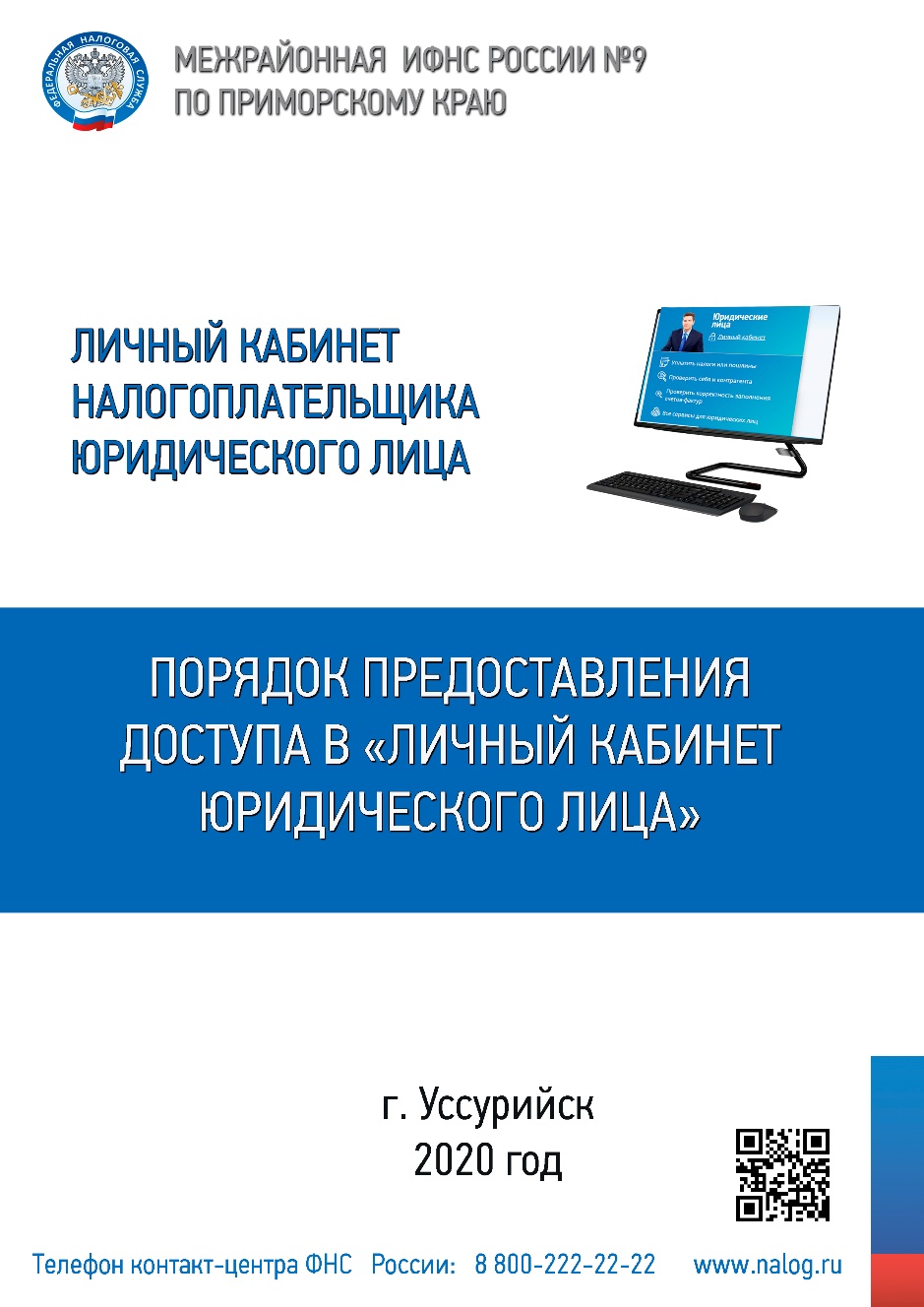 ПОРЯДОК ПРЕДОСТАВЛЕНИЯ ДОСТУПА В «ЛИЧНЫЙ КАБИНЕТ ЮРИДИЧЕСКОГО ЛИЦА»Для подключения к сервису «Личный кабинет юридического лица» необходимо получить квалифицированный сертификат ключа проверки электронной подписи (далее КСКПЭП) в удостоверяющем центре, аккредитованном в сети доверенных удостоверяющих центров Минкомсвязи России, участником которой является и ФНС России (Перечень удостоверяющих центров), в соответствии с требованиями Федерального закона от 06.04.2011 № 63-ФЗ.КСКПЭП должен быть выдан на руководителя организации либо лицо, имеющее право действовать без доверенности от имени организации по сведениям ЕГРЮЛ, либо лицо, имеющее действующую доверенность с полными полномочиями.Обязательным условием является наличие в КСКПЭП ИНН и ОГРН юридического лица.Для управляющей компании КСКПЭП должен содержать ФИО руководителя управляющей компании и реквизиты той организации, управление которой осуществляется (ИНН, ОГРН).Могут быть использованы КСКПЭП, выданные для представления налоговой и бухгалтерской отчетности по телекоммуникационным каналам связи.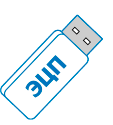 Для входа в «Личный кабинет юридического лица»:подключите носитель ключа электронной подписи к компьютеру;выполните проверку условий подключения к «Личному кабинету налогоплательщика юридического лица»*;или выполните проверку условий подключения для Рутокен ЭЦП 2.0 к «Личному кабинету налогоплательщика юридического лица»*;Регистрация руководителем организации, либо лицом имеющим право действовать без доверенности от имени организации по сведениям ЕГРЮЛ:На странице регистрации:ознакомьтесь с текстом Соглашения об открытии доступа, подпишите его своей электронной подписью;введите адрес электронной почты;нажмите «Подписать и отправить».В случае успешной регистрации, Вам будет отображено соответствующее сообщение на странице:
На указанный Вами адрес электронной почты будет отправлено электронное сообщение со ссылкой активации учетной записи Вашей организации. Ожидайте ссылки активации «Личного кабинета юридического лица».После получения на указанный при регистрации адрес электронной почты сообщения:откройте сообщение со ссылкой активации «Личного кабинета юридического лица»;перейдите по указанной ссылке.Для предоставления доступа филиалам и другим обособленным подразделениям руководитель ЮЛ (лицо, имеющее право действовать без доверенности от имени организации по сведениям ЕГРЮЛ) должен завести сведения своих обособленных подразделений в разделе «Администрирование» сервиса «Личный кабинет налогоплательщика юридического лица».Регистрация юридического лица при наличии управляющей компании:Руководитель управляющей компании подписывает соглашение с ключом квалифицированной электронной подписи, с данными той организации, доступ в «Личный кабинет которой необходимо получить.На странице регистрации:ознакомьтесь с текстом Соглашения об открытии доступа, подпишите его своей электронной подписью;введите адрес электронной почты;нажмите «Подписать и отправить».В случае успешной регистрации, Вам будет отображено соответствующее сообщение на странице:
На указанный Вами адрес электронной почты будет отправлено электронное сообщение со ссылкой активации учетной записи Вашей организации. Ожидайте ссылки активации «Личного кабинета юридического лица».После получения на указанный при регистрации адрес электронной почты сообщения:откройте сообщение со ссылкой активации «Личного кабинета юридического лица»;перейдите по указанной ссылке.Для предоставления доступа филиалам и другим обособленным подразделениям руководитель управляющей компании должен завести сведения обособленных подразделений организации в разделе «Администрирование» сервиса «Личный кабинет юридического лица».Регистрация лицом, имеющим действующую доверенность с полными полномочиями:На странице регистрации:ознакомьтесь с текстом Соглашения об открытии доступа, подпишите его своей электронной подписью;введите адрес электронной почты;нажмите «Подписать и отправить».Загрузите информационное сообщение о доверенности:укажите xml-файл Информационного сообщения о доверенности;нажмите «Далее».В случае успешной регистрации, Вам будет отображено соответствующее сообщение на странице:
На указанный Вами адрес электронной почты будет отправлено электронное сообщение со ссылкой активации учетной записи Вашей организации. Ожидайте ссылки активации «Личного кабинета юридического лица».После получения на указанный при регистрации адрес электронной почты сообщения:откройте сообщение со ссылкой активации «Личного кабинета юридического лица»;перейдите по указанной ссылке.Для предоставления доступа филиалам и другим обособленным подразделениям лицо, имеющее действующую доверенность с полными полномочиями, должно завести сведения обособленных подразделений организации в разделе «Администрирование» сервиса «Личный кабинет юридического лица».ПОЛЬЗУЙТЕСЬ ЭЛЕКТРОННЫМИ СЕРВИСАМИ
ФНС РОССИИ – ЭТО УДОБНО!